Texas ANFP Fall Workshop    October 25-27, 2017Sysco Food Service10710 Greens Crossing Blvd.Houston, TX 77038“Who’s Gonna Fill Their Shoes”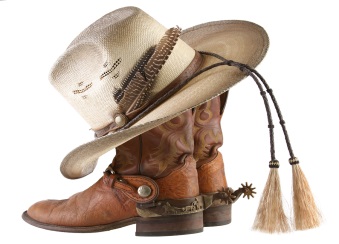 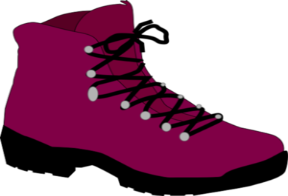 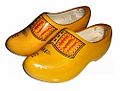 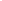 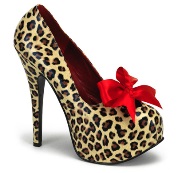 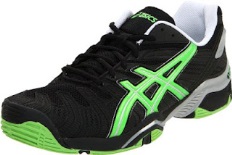 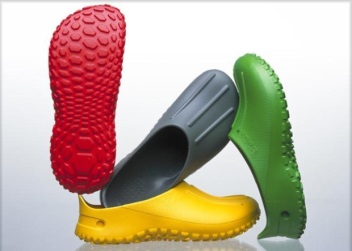 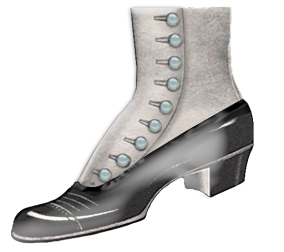 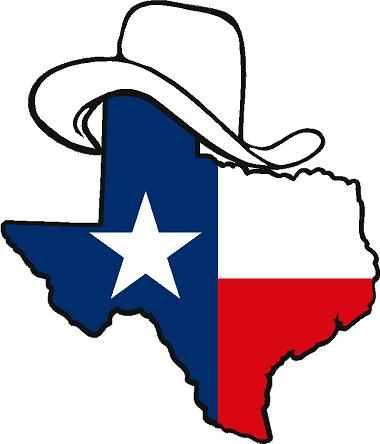 Hotel InformationTell them you are with             “TX ANFP”Hilton Garden Inn                          Houston Cypress                      160 Wagon Point             Houston, TX 77090                    281-929-0111$99.00 night - Single/DoubleBreakfast IncludedCutoff is October 10, 2017  Make Checks or Money Orders Payable:                          TX ANFP Send Payment & Registration form to:        Mary Valdez CDM, CFPP        722 Drexel Dr.         Corpus Christi, TX 78412Pre-registration deadline September 21stWorkshop Contact - Ken Owens CDM, CFPP 281-404-1037          Ken.Owens@uhsinc.com   TX ANFP FALL WORKSHOPWednesday, October 25, 2017Sysco Food Service Meeting Room11am- 5pm 	Registration11:30am	Welcome – President12pm – 1:30    “CDM Legacy - Where Are My Shoes?”         	                     Ken Owens CDM, CFPP                              	Director Food Service, Kingwood Pines Hospital1:30pm - 2:30   “Knowing Quality – Don’t                                                                                         Settle For Less”  		Dennis Clifford 		Produce Manager,                                                                             		Sysco / FreshPoint - Houston2:30pm	- 3pm	 Break / Table Networking3pm – 4pm	 “Food Safety in the Age of       Social Media”		 Dave Chaney CP-FS PCQI		 Ecolab4pm – 5pm        Officer / Committee Training5pm – 6pm         Board of Directors Meeting6pm – 9pm	 Reception Hilton Garden Inn hosted by District 4 Food, Fun & Games!  *Sysco is a smoke free facility.You must go to the street to smoke.Thank you for abiding by their policy!TX ANFP FALL WORKSHOPThursday, October 26, 2017Sysco Food Service Meeting Room7:30am-12pm 	     Registration8am		     Welcome – President8:15am – 9:45am  “Inspirational Leadership”  John Forsythe BBA        Regional Manager,             Basic American Foods9:45am – 10am	Break 10am – 11:30am  “The Exceptional Cranberry – A Nutritional Approach to Fighting Infection”                         Lori A. Kaley MS, RDN, LD, MSB 11:30am	Lunch - Provided by General Mills & Hormel 12pm – 2pm	Vendor Show (next door)2pm – 3pm	“Rise Against Hunger Presentation”                  Mike Bell, Program Manager        Rise Against Hunger, Houston, Texas3pm – 5:30pm	“Rise Against Hunger”  work project packing meals for those in need.                  Goal is 10,000TX ANFP FALL WORKSHOPFriday, October 27, 2017Sysco Food Service Meeting Room7:30am-9am 	     Registration8am		     Welcome – President8:15am – 9:45am  “Quality, Sustainability, Traceability”                   Greg East, Seafood Specialist, Sysco Houston                                        9:45am – 10am	Break 10am – 11:30am  “Books Are Just the Beginning”                         Marianne Pack RD/LD, Consultant Dietitian, KPH11:30am	Lunch – Provided by Affinity Group Synergy,                     Jil Strickland 12pm – 1:15pm	Business Meeting1:30pm – 3pm	“Someone Filled My Shoes”                                             Carol Persinger          (Retired CDM, CFPP)3pm	Door Prizes, Raffle Drawing & AdjournRequested 14 CE’s (11 General, 1 Sanitation, 2 Food Show)                                        TX ANFP Workshop RegistrationName: ________________________________Address: ______________________________City/State/Zip: __________________________Phone #: ______________________________Member #: _____________________________Email: _________________________________Registration Fee          Pre-Register  On-Site( ) ANFP Member          $60.00            $70.00( ) Non-Member             $70.00            $80.00( ) Retired Member        $45.00            $50.00( ) Student                      $40.00            $50.00( ) First Time to attend a state workshop                                                                                                ($20 discount coupon)    $40.00            $50.00Service project donation:( ) Rise Against Hunger  $30.00  or    $ ______           (any amount you would like)Total Enclosed $ ________________________